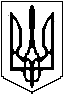 УкраїнаШЕПЕТІВСЬКА МІСЬКА РАДАХМЕЛЬНИЦЬКОЇ ОБЛАСТІ РІШЕННЯ______ сесії міської ради VІІ скликаннявід ______ _______  2020 року № 					           м. Шепетівка								Про затвердження Положення про проведення конкурсу та призначення на посаду директора закладу позашкільної освітиШепетівської міської радиУ зв’язку із втратою чинності Постанови Кабінету Міністрів України від 13 жовтня 2015 р. № 827 «Про затвердження Порядку призначення на посаду керівників загальноосвітніх навчальних закладів державної форми власності», відповідно до законів України «Про освіту», «Про позашкільну освіту», з метою приведення у відповідність до вимог чинного законодавства, керуючись ст. 26 Закону України «Про місцеве самоврядування в Україні», міська рада ВИРІШИЛА: Затвердити Положення про проведення конкурсу та призначення на посаду директора закладу позашкільної освіти  Шепетівської міської ради (додається) Визначити уповноваженим органом щодо проведення конкурсу, затвердження персонального складу конкурсної комісії та призначення на посаду директора закладу позашкільної освіти – управління освіти Шепетівської міської ради.Контроль за виконанням рішення покласти на заступника міського голови Стасюк Н.В., начальника управління освіти Тихончук Л.І. та постійну комісію з питань охорони здоров’я, соціального захисту населення, освіти, культури, молодіжної політики та спорту (голова комісії Курганський О.О.). Міський  голова                                                                              М.І.ПолодюкДодаток № 1до рішення ______ сесії міської ради VIІ скликаннявід _____________ 2020 р. № Положенняпро проведення конкурсу та призначення на посаду директора закладу позашкільної освіти Шепетівської міської ради1. Це Положення визначає загальні засади проведення конкурсу та призначення на посаду директора закладу позашкільної освіти міста Шепетівки. Директором закладу позашкільної освіти може бути особа, яка є громадянином України, має вищу освіти та стаж педагогічної роботи не менш як три роки, а також організаторські здібності, фізичний і психічний стан якої не перешкоджає виконанню професійних обов’язків.2.Конкурс складається з таких етапів:1) прийняття рішення про проведення конкурсу та затвердження складу конкурсної комісії;2) оприлюднення оголошення про проведення конкурсу;3) прийняття документів від осіб, які виявили бажання взяти участь у конкурсі;4) перевірка поданих документів на відповідність установлених законодавством вимогам;5) допущення кандидатів до участі у конкурсному відборі;6) ознайомлення кандидатів із закладом дошкільної освіти, його трудовим колективом та представниками батьківського самоврядування закладу;7) проведення конкурсного відбору;8) визначення переможця конкуру;9) оприлюднення результатів конкурсу.5. Рішення про проведення конкурсу приймає засновник комунального закладу позашкільної освіти або уповноважений ним орган (посадова особа) (далі-управління освіти):- одночасно з прийняттям рішення про утворення нового закладу позашкільної освіти;- не менше ніж за два місяця до завершення строкового трудового договору (контракту) укладеного з директором закладу позашкільної освіти;- упродовж десяти днів з дня дострокового припинення (прийняття рішення про дострокове припинення ) договору, укладеного з директором відповідного закладу позашкільної освіти, чи визнання попереднього конкурсу таким, що не відбувся;- наявність вакантної посади директора закладу позашкільної освіти.4. Оголошення про проведення конкурсу оприлюднюється на веб-сайті засновника, управління освіти та веб-сайті закладу дошкільної освіти (у разі його наявності) наступного робочого дня з дня прийняття рішення про проведення конкурсу та має містити:найменування і місцезнаходження закладу;найменування посади та умови оплати праці;кваліфікаційні вимоги до завідувача закладу відповідно до Закону України «Про позашкільну освіту»;вичерпний перелік, кінцевий термін і місце подання документів для участі у конкурсі;дату та місце початку конкурсного відбору, його складові та тривалість;прізвище та ім’я, номер телефону та адресу електронної пошти особи, яка уповноважена надавати інформацію про конкурс та приймати документи для участі у конкурсі.5. Для проведення конкурсу управління освіти затверджує персональний склад конкурсної комісії з рівною кількістю представників кожної із сторін.Механізм формування конкурсної комісії визначається у положенні про конкурс на посаду директора закладу позашкільної освіти.Загальна чисельність членів конкурсної комісії становить від 4 до 16 осіб.Конкурсна комісія є повноважною за умови присутності на її засіданні не менше двох третин від її затвердженого складу. Конкурсна комісія приймає рішення більшістю від її затвердженого складу. У разі рівного розподілу голосів вирішальним є голос голови конкурсної комісії.Рішення конкурсної комісії оформлюються протоколами, які підписуються усіма присутніми членами конкурсної комісії та оприлюднюються на веб-сайті засновника впродовж одного робочого дня з дня проведення засідання конкурсної комісії.Конкурсна комісія та її члени діють на засадах неупередженості, об’єктивності, незалежності, недискримінації, відкритості, прозорості. Не допускається будь-яке втручання в діяльність конкурсної комісії, тиск на членів комісії та учасників конкурсу, зокрема з боку засновника, його представників.6. Для участі у конкурсі подають такі документи:заяву про участь у конкурсі з наданням згоди на обробку персональних даних відповідно до Закону України «Про захист персональних даних»;автобіографію та/або резюме (за вибором учасника конкурсу);копію документа, що посвідчує особу та підтверджує громадянство України;копію документа про вищу освіту;копію трудової книжки чи інших документів, що підтверджують стаж педагогічної діяльності не менше трьох років на момент їх подання;довідку про відсутність судимості;мотиваційний лист, складений у довільній формі.Особа може подати інші документи, які підтверджуватимуть її професійні та/або моральні якості.Визначені у цьому пункті документи подають особисто (або подає уповноважена згідно з довіреністю особа) до конкурсної комісії у визначений в оголошенні строк, що може становити від 20 до 30 календарних днів з дня оприлюднення оголошення про проведення конкурсу.Уповноважена особа приймає документи за описом, копію якого надає особі, яка їх подає.7. Упродовж п’яти робочих днів з дня завершення строку подання документів для участі в конкурсі конкурсна комісія:перевіряє подані документи на відповідність установленим законодавством вимогам;приймає рішення про недопущення до участі у конкурсі осіб, які подали не всі документи, необхідні для участі в конкурсі відповідно до вимог законодавства, або подали документи після завершення строку їх подання;оприлюднює на веб-сайті засновника перелік осіб, яких допущено до участі у конкурсному відборі (далі - кандидати).8. Управління освіти  зобов’язано організувати та забезпечити ознайомлення кандидатів із закладом загальної середньої освіти, його трудовим колективом та представниками батьківського самоврядування не пізніше 5 робочих днів до початку проведення конкурсного відбору.9. Конкурсний відбір полягає у:1) поданні претендентом документів, що підтверджують відповідність кваліфікаційним вимогам;2) поданні претендентом мотиваційного листа і перспективного плану розвитку навчального закладу (довільна форма)  та проведенні ним публічної відкритої презентації;3) вивченні конкурсною комісією поданих документів, мотивованого листа і перспективного плану розвитку навчального закладу.Загальна тривалість конкурсу не може перевищувати двох місяців з дня його оголошення.10. Конкурсна комісія упродовж двох робочих днів з дня завершення конкурсного відбору визначає переможця конкурсу або визнає конкурс таким, що не відбувся, та оприлюднює результати конкурсу на веб-сайті засновника.11. Конкурсна комісія визнає конкурс таким, що не відбувся, якщо:відсутні заяви про участь у конкурсі;до участі у конкурсі не допущено жодного кандидата;жодного з кандидатів не визначено переможцем конкурсу.У разі визнання конкурсу таким, що не відбувся, проводиться повторний конкурс.12. Протягом трьох робочих днів з дня визначення переможця конкурсу засновник або уповноважена особа призначає переможця конкурсу на посаду та укладає з ним строковий трудовий договір строком від 1 до 5 років за попереднім погодженням з органом місцевого самоврядуванням.Начальник управління освіти 		                   				   Л.ТихончукСекретар міської ради 				                                     	    М. Кикоть